Специальное предложение по размещению в отелях для Участников                                                Турнира по Тхэквондо (ВТФ) «Кубок 56 ДШБ»25 – 26 Апреля 2020,                                                                                                                     Москва, ул. Уральская, 19А, ФОК Атлант-Гольяново      Контакты для бронирования:                                                                                                   Тел.: +7 965 262 99 58                                                                                                                                   e-mail: info@blackties.net                                                                                                                   What’s app / Viber: +7 965 262 99 58                                                                                                                                Алина Косенко Гостиница Останкино, 2** (Адрес: м. Петровско-Разумовская, ул. Ботаническая, 29, к. 1)                                                                                   !!! НедорогоОфициальное время заезда – 14:00, время выезда – 12:00.Отель ВАЛС, 2** (Адрес: м. Павелецкая, ул. Дубининская, 35)                                                                                   !!! Центр, близко к метро, легко добраться к любому вокзалу или в аэропортОфициальное время заезда – 14:00, время выезда – 12:00.Отель ИБИС БАДЖЕТ, 2** (Адрес: МЦК Панфиловская или м. Октябрьское Поле, ул. Маршала Рыбалко 2/5)                                                                                                                                !!! Близко к метро  Официальное время заезда – 14:00, время выезда – 12:00.Отель Аминьевская, 3*** (Адрес: м. Славянский Бульвар, Аминьевское шоссе, 5)                                                                                                                                !!! Есть трансфер от/до метро Официальное время заезда – 14:00, время выезда – 12:00.Отель ИБИС Октябрьское Поле, 3*** (Адрес: МЦК Панфиловская или м. Октябрьское Поле, ул. Маршала Рыбалко 2/5)                                                                                                                                !!! Близко к метро  Официальное время заезда – 14:00, время выезда – 12:00.Отель Звёздная, 3*** (Адрес: м. Алексеевская, ул. Аргуновская 2, к. 1)                                                                                                                                !!! Рядом с ВДНХ Официальное время заезда – 14:00, время выезда – 12:00.Гринвуд Отель, 4**** (Адрес: м. Планерная, 72 км. МКАД)                                                                                                                                !!! Есть трансфер от/до метро  Официальное время заезда – 14:00, время выезда – 12:00.Отель Максима Заря, 3*** (Адрес: м. Окружная / Владыкино, ул. Гостиничная, д. 4, к. 9)                                                                                                                                                              !!! Близко к метро   Официальное время заезда – 14:00, время выезда – 12:00.Отель Максима Славия, 3*** (Адрес: м. ВДНХ / Ярославское шоссе, 44)                                                                                                                                                              !!! Удобно на трансфере (трансфер включен при группе от 15 чел.) Официальное время заезда – 14:00, время выезда – 12:00.Отель Космос, 3*** (Адрес: м. ВДНХ, пр. Мира, 150)                                                                                                                                                              !!! Близко к метро   Официальное время заезда – 14:00, время выезда – 12:00.Отель Мандарин, 4**** (Адрес: м. Красносельска, ул. Ольховская, 23)                                                                                                                                                              !!! Близко к метро / Центр города / Близко к вокзалам: Казанский / Ленинградский / Ярославский   Официальное время заезда – 14:00, время выезда – 12:00.Отель Альфа 4**** (Адрес: м. Партизанская, ул. Измайловское шоссе, 71, к. А)                                                                                                                                                              !!! 2 мин. от метро  / Близко к месту проведения соревнований  Официальное время заезда – 14:00, время выезда – 12:00.Отель Гамма *** (Адрес: м. Партизанская, ул. Измайловское шоссе, 71, к. Г)                                                                                                                                                              !!! 2 мин. от метро / Близко к месту проведения соревнований  Официальное время заезда – 14:00, время выезда – 12:00.Отель Шерстон 3*** (Адрес: м. Окружная, Гостиничный проезд, 8, к. 1)                                                                                                                                                              !!! 2 мин. от метро   Официальное время заезда – 14:00, время выезда – 12:00.Отель Аквариум 3*** (Адрес: м. Мякинино, ул. Международная, 20)                                                                                                                                                              !!! 2 мин. от метро   Официальное время заезда – 14:00, время выезда – 12:00.Park Tower Hotel 4**** (Адрес: м. Тимирязевская, Дмитровское шоссе, 27)                                                                                                                                                              !!! 2 мин. от метро   Официальное время заезда – 14:00, время выезда – 12:00.При необходимости заказать дополнительные услуги: трансфер / экскурсию / обеды или ужины, пожалуйста, обращайтесь:Тел. : +7 965 262 99 58                                                                                                                                   e-mail: info@blackties.net                                                                                                                   What’s app / Viber: +7 965 262 99 58                                                                                                                                Алина Косенко 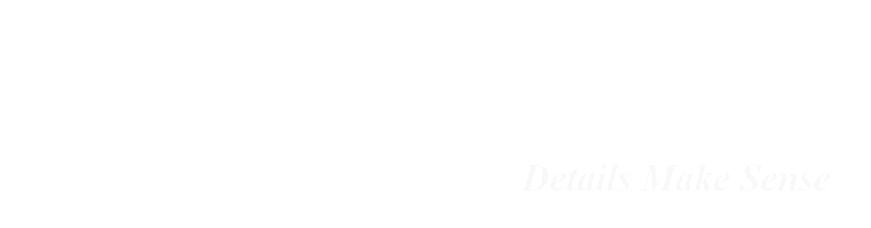 Блэк Тайс г. Москва +7 965 262 99 58info@blackties.net www.blackties.net Категория номера / питаниеЦена для 1 Гостя Место в хостеле  без завтрака500 руб.Эконом или Стандартные номера / без завтрака950 руб.  (при двухместном размещении)Категория номера / питаниеЦена для 1 Гостя при размещении в блокеБлок 3+2 или 2+1 / Завтрак Шведский стол 1150 руб.Блок 3+2 или 2+1 / Без завтрака1050 руб.Блэк Тайс г. Москва +7 965 262 99 58info@blackties.net www.blackties.net Категория номера / питаниеЦена для 1 Гостя при двухместном размещении Стандартный номер / Завтрак Шведский стол 1250 руб.Категория номера / питаниеЦена для 1 Гостя при двухместном размещении Стандартный номер / Завтрак Шведский стол 1330 руб.Категория номера / питаниеЦена для 1 Гостя при двухместном размещении Стандартный номер / Завтрак Шведский стол 1400 руб.Блэк Тайс г. Москва +7 965 262 99 58info@blackties.net www.blackties.net Категория номера / питаниеЦена для 1 Гостя при двух/трех/четырехместном размещении Семейный / Завтрак           Шведский стол 1400 руб. / чел. (по 4 чел. в номере)Стандарт / Завтрак           Шведский стол 1600 руб. / чел. (по 2 чел. в номере)Категория номера / питаниеЦена для 1 Гостя при двухместном размещении Стандарт / Завтрак           Шведский стол 1550 руб. Категория номера / питаниеЦена для 1 Гостя при двухместном размещении Стандарт / Завтрак           Шведский стол 1400 руб. Блэк Тайс г. Москва +7 965 262 99 58info@blackties.net www.blackties.net Категория номера / питаниеЦена для 1 Гостя при двухместном размещении Стандарт / Завтрак           Шведский стол 1600 руб. Категория номера / питаниеЦена для 1 Гостя при двухместном размещении Стандарт / Завтрак           Шведский стол 1600 руб. Категория номера / питаниеЦена для 1 Гостя при двухместном размещении Стандарт / Завтрак           Шведский стол 1400 руб. Блэк Тайс г. Москва +7 965 262 99 58info@blackties.net www.blackties.net Категория номера / питаниеЦена для 1 Гостя при двухместном размещении Стандарт / без завтрака 1400 руб. Категория номера / питаниеЦена для 1 Гостя при двухместном размещении Стандарт / без завтрака 1250 руб. Категория номера / питаниеЦена для 1 Гостя при двухместном размещении Евростандарт / без завтрака 1050 руб. Блэк Тайс г. Москва +7 965 262 99 58info@blackties.net www.blackties.net Категория номера / питаниеЦена для 1 Гостя при трехместном размещении Стандарт / завтрак «Шведский стол»1500 руб. Категория номера / питаниеЦена для 1 Гостя при трехместном размещении Стандарт / завтрак «Шведский стол»1600 руб. 